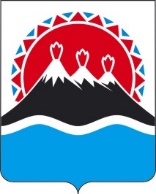 П О С Т А Н О В Л Е Н И ЕПРАВИТЕЛЬСТВАКАМЧАТСКОГО КРАЯПРАВИТЕЛЬСТВО ПОСТАНОВЛЯЕТ:Часть 19 изложить в следующей редакции:«19. Работы по реконструкции и поддержанию в состоянии постоянной готовности РАСЦО Камчатского края и КСЭОН организуются и выполняются краевым государственным казенным учреждением «Центр обеспечения действий по гражданской обороне, чрезвычайным ситуациям и пожарной безопасности в Камчатском крае».».Настоящее постановление вступает в силу после дня его официального опубликования.[Дата регистрации] № [Номер документа]г. Петропавловск-КамчатскийО внесении изменения в приложение к постановлению Правительства Камчатского края от 26.04.2021 № 156-П «Об утверждении Положения о системе оповещения населения Камчатского края»Председатель Правительства Камчатского края[горизонтальный штамп подписи 1]Е.А. Чекин